Организационная структура урокаЭтапы урока Время (мин)УУДДеятельность учителяДеятельность учащихсяОрганизационный момент3Коммуникативные Уметь слушать и понимать речь других Регулятивные:-нацеливать на успешную деятельность.Личностные:-выражать положительное отношение к процессу познания. Приветствует   учащихся, создает эмоциональный настрой.Вступительное слово учителя:-  Здравствуйте ребята. Я рада снова видеть вас на уроке.Просмотр видео «Улыбка».Улыбнулись друг другу, всем в классе и начинаем с хорошим настроение наш урок.Приветствуют учителя,проверяют готовность к уроку, эмоциональный настрой на урок.Мотивация (самоопределения)  к учебной деятельности4Личностные: понимают необходимость учения, выраженного в преобладании учебно – познавательных мотивов и предпочтении социального способа оценки знаний.Коммуникативные: уметь с точностью выражать свои мыслиРегулятивные: -планировать (в сотрудничестве) необходимые действия, операции. Познавательные: -осуществлять для решения учебных задач операцию анализа, делать выводыПроблемная ситуацияСтавиться проблема на определение темы и цели урока- Что такое «журнал»?– Какие вы журналы знаете? Как думаете, о каком журнале пойдет речь сегодня на уроке? Определить рубрику журнала «Математика»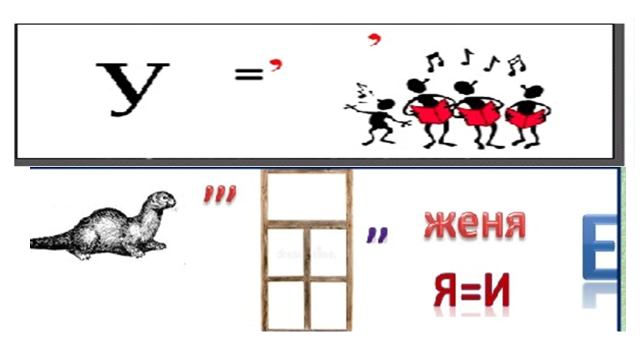 Итак, 1 страница нашего журнала Листок успеха (заштриховать синим цветом, желтым, красным)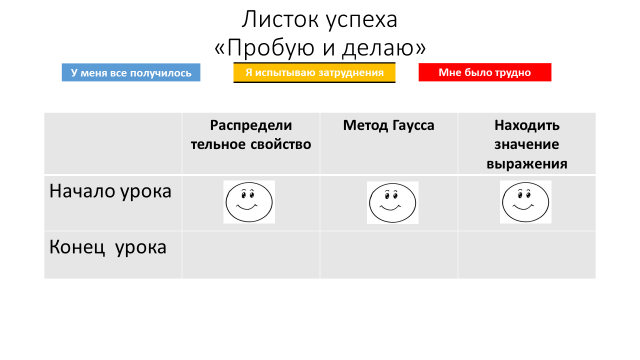 Слушают, обсуждают и аргументируют свою точку зрения. Анализируют и пытаются определить рубрику.Заполняют листок успеха Актуализация и пробное учебное действие5Коммуникативные: взаимодействие в процессе выполнения задания в парах, умение найти взаимопонимание, суметь договориться о форме взаимодействия, достичь поставленной в задании цели;Познавательные:         осуществляют поиск и выделение необходимой информации; умение проводить анализ объектов.Ребята, а что такое по- вашему – Упрощение выражений?               А теперь вспомните, какое свойство мы рассмотрели на прошлом уроке? Сформулируйте его.  А можно ли применять это свойство как слева направо, так и справа налево?Вам знакомы свойства, которые применяются для упрощения каждого выражения?Где вы увидели применение распределительного свойства умножения относительно сложения? ( пример)Ребята, а как вы пришли к выводу, что применяется именно это свойство?После наводящих вопросов учитель подводит учащихся к целям урока-  Чем же мы будем сегодня заниматься на уроке? Продолжим упрощать выражения и читать буквенные выражения Создаю  проблемную ситауцию , возникшие с «удивлением» и предъявляю классу противоречивые факты, научные теории 
2 страница «Лови ошибку». Пишу на доске выражения и допускаю ошибки1)21a+2a+7 =30а;2) 3в+4+2в = 4+ 5в;3) 4к+15+4к+45=8к+504) с*4*9 =36                               - Вы удивлены? (реакция удивления).                                                          - Почему?                                                        - Значит, над каким вопросом подумаем?3 страница «Найди пару»Работа в парах.Задание: «Для выражений левого столбика найдите пару из правого столбика. Соедините их стрелочками».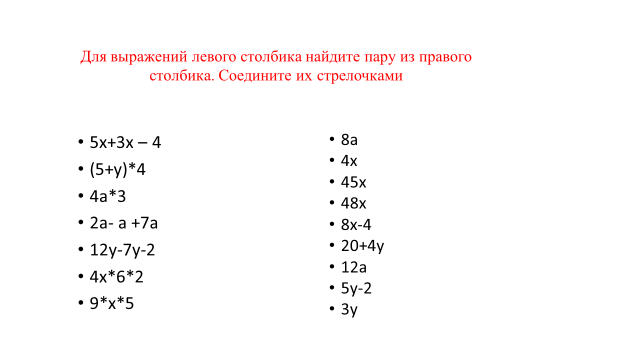 Какие выражения остались без пары?  (ответы номер 2 и 9)Как вы думаете, почему они записаны? (при выполнении 1 и 5 задания, можно заметить выполнив их, можно получить ответы: 5х+3х-4=4х и 12у-7у-2=3у) Размышляют, рассматривают, выбирают правильное решение.   Формулируют, аргументируют  и  отстаивают  свою точку зрения..Слушают и обсуждают тему урока, обсуждают цели урока и пытаются самостоятельно их формулировать  Учащиеся выполняют задания, сравнивают с решением на доске, оценивают свое решение, при этом 2 учащихся выполняют на доскеЭтап включения  в систему знаний и повторение(Задача, создающая проблемную ситуацию)    7Регулятивные: прогнозирование, выделение и осознание того, что усвоено, что еще подлежит усвоению; уметь проговаривать последовательность действий на урокеПознавательные: умение проводить анализ; уметь преобразовывать информацию из одной формы в другую, формулируют тему и цели урока, записывают в тетрадь тему.Коммуникативные: уметь оформлять свои мысли в устной форме.4 страница нашего журнала «Практика из жизни»В связи со сложившейся эпидемиологической ситуацией, связанной с распространением CoViD-19 для профилактики заболевания горла, решим задачу: Настойка для полоскания рта: ромашка – 3 части, календула – 2 части, шалфей – 4 части. Сколько граммов нужно взять шалфея, если ромашки и календулы – 100 граммов?Для решения каких практических задач нужны знания сегодняшнего урока?Рассмотрим задачи в химической промышленности, строительстве и т.д. Задача 2. Для приготовления бетонной смеси  берут 1 часть цемента, 4 части песка и 3 части воды. Сколько килограммов цемента, песка и воды надо взять для приготовления 320 кг бетонной смеси?Ребята, а вы любите мороженое?Задача 3. Мороженое содержит 7 частей воды, 2 части молочного жира и 2 части сахара (по массе). Сколько потребуется сахара для приготовления 4400кг мороженого?Определяют алгоритмы решения заданий, выбирают способы решения, контролируют и корректируют решение задачУчащиеся высказывают свои предположения. Находят выход из сложившейся ситуации.Динамическая пауза  3Познавательные: выполнения упражнений, строя логические рассуждения, включающие установленные причинно – следственных связей 5 страница «Минутка отдыха»Солнце глянуло в окно,              Время отдохнуть пришло. Верно – хлопаем в ладоши, неверно – топаем 45+25=70, 4х•20=70у,  100:10 = 4, 40а – 22а = 18а4х+9х=13х, 85у-55у=65уВыполняют, восстанавливают эмоциональный настрой.Творческое применение и добывание знаний в новой ситуации (проблемные задания).8Коммуникативные: формировать и планировать навыки учебного сотрудничества в ходе групповой работыПознавательные: выбор наиболее эффективных способов решения задачРегулятивные: обнаруживать и формулировать учебную проблему, составлять план выполнения работыДревнейшая наука, с самого начала своего возникновения игравшая важнейшую роль в развитии человечества – математика. Ребята, как вы думаете, в истории человечества были люди, выдающиеся имеющие математические способности?6 страница «Творческая мастерская»                        Работа в группах  Выполнив задание, вы узнаете имя выдающего ученого решающего упрощение выражений каким методом?Задание. Упростите выражение и найдите значение выражения: 1 группа  38х+62х при а = 12 2 группа 2а + 17 + 3а +13  при а= 12 3 группа 395у – 195у при у = 3   4 группа 5х +х  при х = 50 5 группа  31к – к    при к =10     6 группа  10m – 10n   при                         m =399,           n= 390Метод Гаусса. Упрощение выражений методом Гаусса.Проблемная ситуация                Найти сумму: 1+2+3+4+…+98+99+100= Ребята, как вы думаете какие математические приемы можно использовать при упрощении выражений?возникает проблема (1+100) *50 (101*50= 505093+83+73+…+ 23+13+3 = (93+3) *5=96*5=480Выполняют задания в группе, составляют слово, анализируют результат, оценивают свое решение.Самостоятельная работа с самопроверкой по эталону5Регулятивные: умение осуществлять контроль и корректировать свою деятельность.Познавательные: умение проводить анализСамостоятельная работа по теме: «Упрощение выражений».1. Упростите выражение: 24х – х +7х	2.   Упростите выражение: 9b + 18 + 7b -14 + b3. Выберите какое из выражений больше:4(786 + 562) и 4 · 786 + 4 · 562. Выполняют самостоятельную работу.Выявляют причины ошибок и их исправляютДомашнее задание с элементами творческой деятельности.2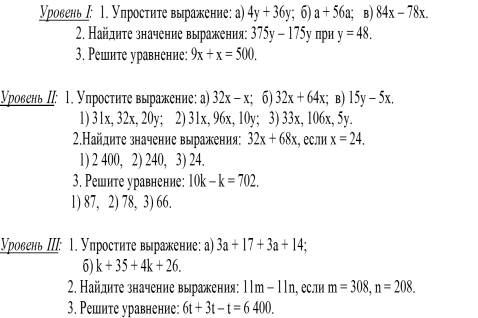 (задания карточек по уровням сложности)Творческое задание: Упрощение выражение методом Гаусса5+10+ 15+20+…+90+95+100 Получают карточки, слушают, записывают, уточняют способы работы и её объём.Этап рефлексии учебной деятельности на уроке.3Коммуникативные: умение с достаточной полнотой и точностью выражать свои мысли.Регулятивные: выделение и осознание того, что усвоено, что еще подлежит усвоению.Познавательные: умение структурировать знания.Личностные: потребность в самовыраженииОрганизуется учениками рефлексия и самооценка собственной учебной деятельности на уроке; намечаются цели дальнейшей деятельности и определяются задания для самоподготовки. 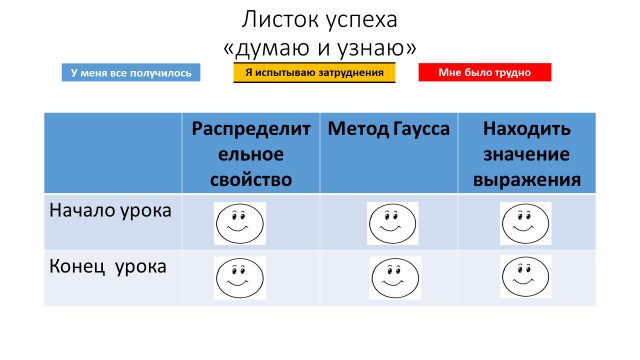 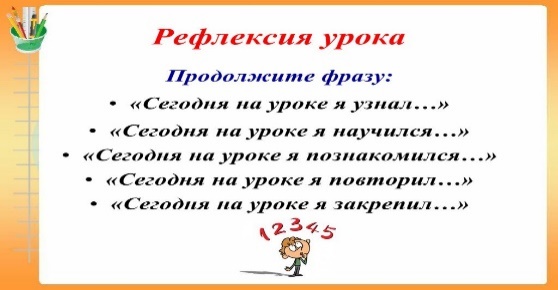 Осуществляют самооценку собственной учебной деятельности, соотносят цель и результаты, степень их соответствия.Рисуют, отвечают, поясняют, обосновывают.Спасибо за урок!